Серебряное" самбо Дарьи МамчинковасС 12 по 13 февраля в спорткомплексе Центра олимпийской подготовки по дзюдо и самбо поселка Заветный города Армавира проходили финальные соревнования по самбо в зачет XXIX сельских игр Кубани.Побороться за пьедестал съехались около ста самбистов. Этот вид спорта впервые был включен в программу   Игр.Честь Щербиновского района защищала команда в составе: Андрея Кулаги, Владимира Михайличенко, Ларисы Гончаровой, Дарьи Мамчинковас.Ребята достойно выступили: Андрей Кулага (тренер команды) боролся в весовой категории "90кг" и вошел в десятку лучших; Владимир Михайличенко ("100+ кг") - остановился на четвертом месте; Лариса Гончарова ("64 кг")  попала в десятку лучших, а Дарья Мамчинковас ("80+ кг") стала серебряным призером XXIX сельских игр Кубани.
Щербиновские спортсмены заняли общекомандное 8-е место.Поздравляем самбистов с удачным дебютом!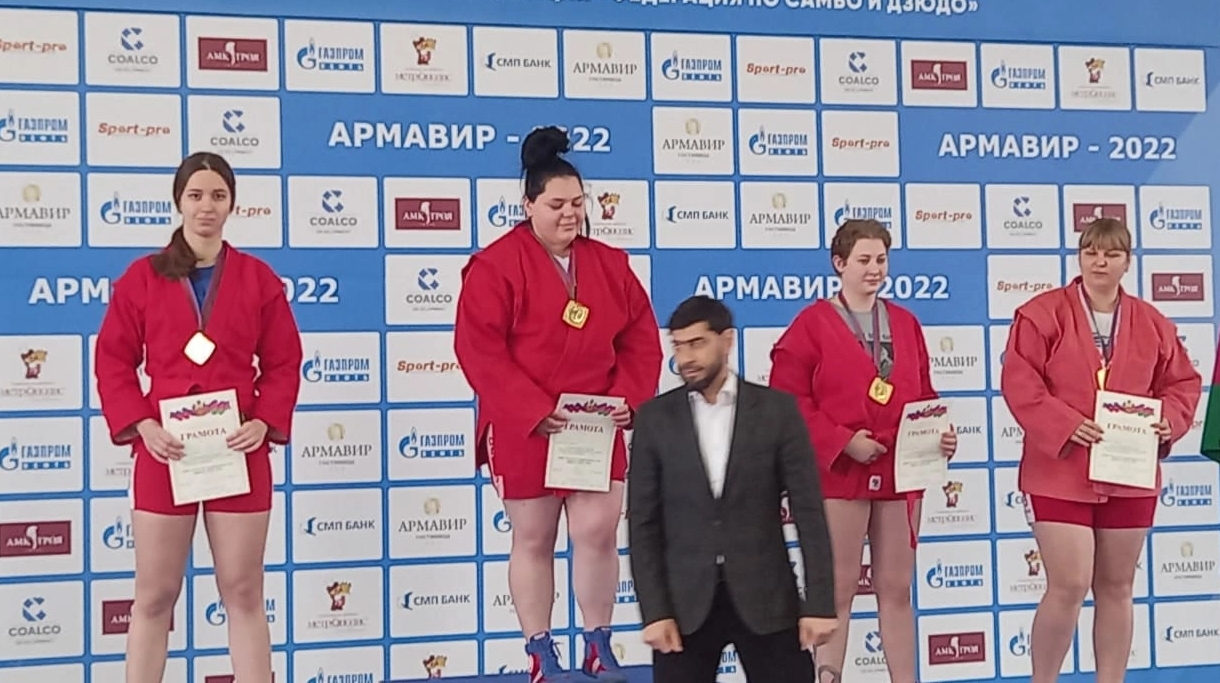 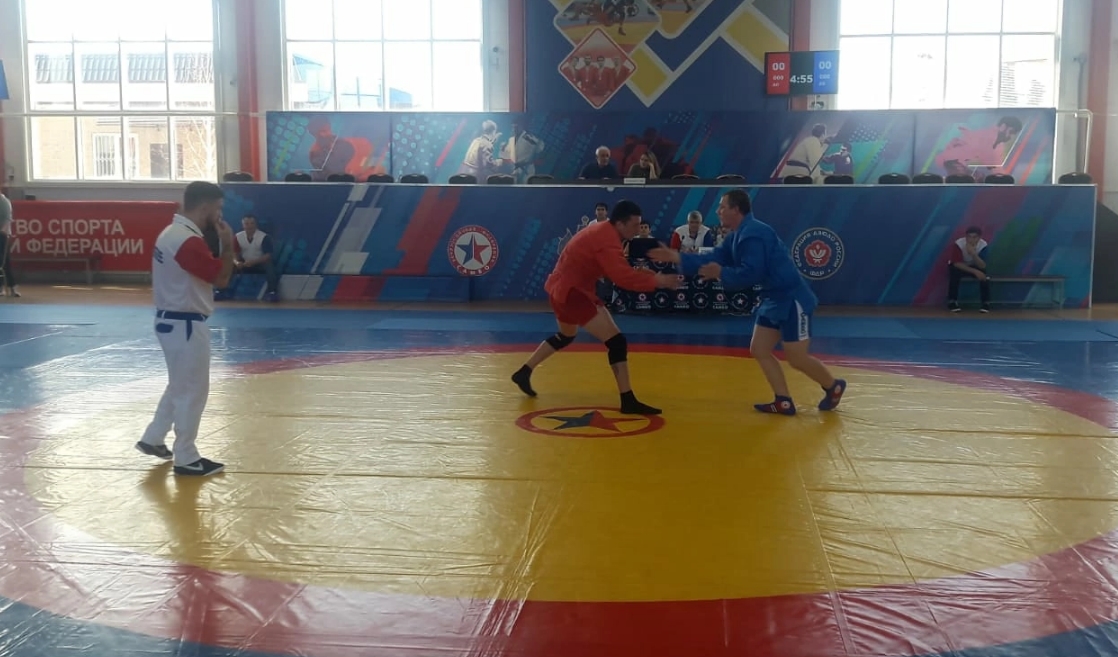 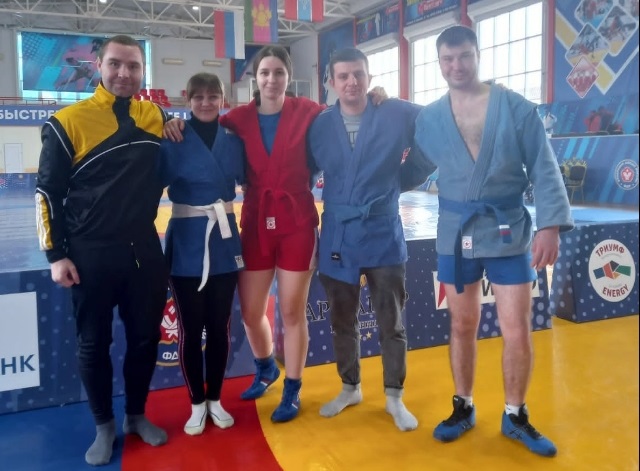 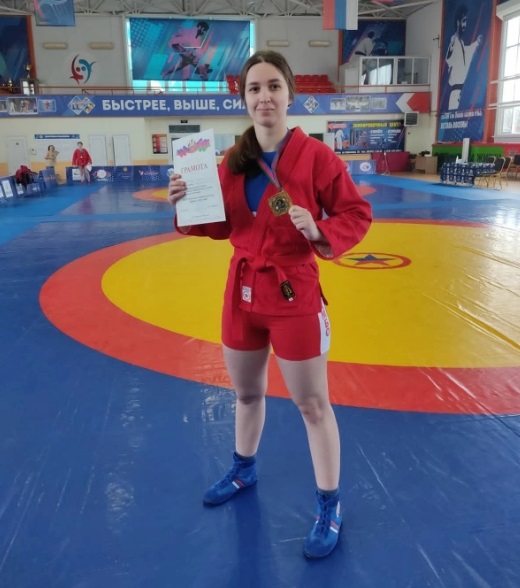 